МУНИЦИПАЛЬНОЕ АВТОНОМНОЕ ОБРАЗОВАТЕЛЬНОЕ УЧРЕЖДЕНИЕ ДОПОЛНИТЕЛЬНОГО ОБРАЗОВАНИЯ ДЕТЕЙ МУНИЦИПАЛЬНОГО ОБРАЗОВАНИЯ Г. НЯГАНЬ«ЦЕНТР ДЕТСКОГО ТВОРЧЕСТВА»ДОПОЛНИТЕЛЬНАЯОБЩЕОБРАЗОВАТЕЛЬНАЯ ОБЩЕРАЗВИВАЮЩАЯ ПРОГРАММА «Театр мод»СОЦИАЛЬНО-ПЕДАГОГИЧЕСКОЙ НАПРАВЛЕННОСТИ Возраст детей  8-17 лет.Срок реализации 3 года.Педагог дополнительного образования: Крылова Надежда Николаевнаг. НяганьСОДЕРЖАНИЕПояснительная записка								3Учебный план первый год обучения						6Учебно-тематический план первого года обучения			7	Учебный план второй год обучения						9Учебно-тематический план второго года обучения			10Учебный план третий год обучения						13Учебно-тематический план третьего года обучения			14Содержание программы первый год обучения				17Содержание программы  второй год обучения				18Содержание программы  третий год обучения				19Прогнозируемый результат программы, формы и методы диагностики результатов										20Методическое обеспечение программы					24Литература										28Пояснительная запискаДополнительная общеобразовательная общеразвивающая программа «Театр мод» реализуется в рамках социально-педагогической направленности. Основная идея программы состоит в следующем: в течение всей истории существования человечества люди создавали для себя одежду, внося свой вклад в этот многовековой процесс. Именно этот вид творчества был, наиболее близок большинству людей, т. к. в нем каждый мог проявить свое мастерство, фантазию, понимание прекрасного. И в наши дни, когда подростков окружает многообразие различных стилей одежды, когда мода меняется очень быстро и очень трудно бывает создать индивидуальный, неповторимый образ, тема гармоничного сочетания элементов костюма и аксессуаров, причёски и макияжа очень актуальна в воспитании девочек, девушек, будущих матерей, хранительниц семейного очага, будущих деловых женщин. Создание новых моделей одежды превосходный способ самовыражения это хороший способ испытать свои творческие способности. Это увлекательное занятие, к тому же это занятие приносит большое удовлетворение от полученных результатов. Актуальность программы заключается в том, что на сегодняшний день профессии швея, модельер, дизайнер, портной востребованы не менее любых других профессий. Отличительной особенностью программы является то, что параллельно с обучением кройки и шитью учащиеся осваивают различные виды рукоделия, что дает детям возможность приобрести положительный опыт и использовать его не только как хобби, но и для развития профессиональной направленности. Главной особенностью программы является её гибкая структура. Темы работы с учащимися, являются актуальными и целесообразными в данное время. Каждая тема (раздел) включает вариативность содержания в зависимости от направлений моды и новых технологий обработки швейных материалов, от требований современных педагогических технологий. Такая структура программы позволяет оперативно приспосабливать её ко времени проведения различных конкурсов, праздников и мероприятий.Дополнительная общеобразовательная общеразвивающая программа призвана подготовить учащихся к самостоятельной трудовой деятельности, профессиональному самоопределению и последующему овладению различными профессиями, эстетическому отношению к окружающему, чувству коллективизма, ответственности. Цель программы: формирование эстетического и художественного вкуса у учащихся через создание и постановку театрализованных представлений коллекций моделей одежды.Задачи:•	Познакомить учащихся с историей и современными направлениями развития моды.•	Обучить учащихся различным техникам работы с материалами, инструментами и приспособлениями, необходимыми в работе.•	Обучить технологиям различных видов рукоделия.•	Воспитывать уважительное отношение между членами коллектива в совместной творческой деятельности.•	Развивать природные задатки, творческий потенциал каждого ребенка, фантазию, наблюдательность.•	Развивать образное и пространственное мышление, память, воображение, внимание.•	Развивать положительные эмоции и волевые качества.•	Развивать моторику рук, глазомер.Развивать потребность к творческому труду, стремление преодолевать трудности, добиваться успешного достижения поставленных целей.Дополнительная общеобразовательная программа предназначена для учащихся в возрасте от 8 до 17летГруппы формируются по возрастному признаку. Количество детей в группах:1-го года обучения 12-15 человек;2-го года обучения 10-12 человек;3-го года обучения 8-10 человек.Режим занятийУчебный планI обученияЦель: формирование интереса учащихся к процессу создания одежды для себя и других своими руками через обучение конструированию, моделированию и искусству шить в соответствии со своим замыслом.Задачи:1. Учить детей владеть различными техниками работы с материалами, инструментами и приспособлениями, необходимыми в работе.2. Обучить основам дизайна.3. Развивать природные задатки, творческий потенциал каждого ребенка; фантазию, наблюдательность.4. Воспитывать трудолюбие, аккуратность, усидчивость, терпение, умение довести начатое дело до конца, взаимопомощь при выполнении работы, экономичное отношение к используемым материалам, привитие основ культуры труда.Учебно-тематический планI год обучения.Учебный планII год обучения.Цель: совершенствование знаний, умений и навыков швейного мастерства и сценического искусства. Задачи: Формировать навыки работы с швейным оборудованием.Обучить приемам конструирования, моделирования и технологии пошива поясных изделий.Изучить технологию изготовления декоративных изготовлений.Развивать фантазию, творческое воображение.Воспитывать культуру поведения.Учебно-тематический план II год обучения.Учебный план III год обучения.Цель: формирование умения самостоятельно создавать коллекцию одежды одной тематической направленности.Задачи: Дать углубленный объем знаний, умений и навыков в области пошива, декоративного оформления, демонстрации коллекций одежды и причесок.Совершенствовать необходимые навыки в области конструирования, моделирования и пошива одеждыУчебно-тематический план III год обученияСодержание программыI год обучения 1. Охрана труда. Знакомство с программой, правилами техники безопасности, правилами поведения учащихся. 2. Материаловедение. Сформировать представления и видах швейных материалах; изучить свойства волокон. Познакомить с понятием терминология.3. Машиноведение. Изучить устройство швейной машинки. Познакомить с заправкой нити. Познакомить с установкой иглы и изучить дефекты иглы.4. Моделирование и конструирование Познакомить с историей костюма, сформировать представление о моде и стиле. Научить работать с природным материалом. Сформировать представлении о моделировании и конструирование. Познакомить с видами подушек и их назначения.5. Технология изготовления изделий Познакомить с видами строчек. Познакомить с видами фурнитуры. Познакомить с понятием ВТО.6. Художественной оформление изделий Сформировать представления о цветовом круге. Познакомить с видами аппликации. 7. Проектная деятельность. Сформировать представления о театре мод.Познакомить представления о специализированых магазинах. Познакомить с понятием проект. Научить работать с проектами. Научить работать с журналами мод. Эскизы и рисование одежды. 8. Подготовка к конкурсам и выставкам. Участие учащихся в культурно-массовых мероприятиях по плану ЦДТ. 9. Досугово-просветительская деятельность. Проводятся экскурсии, беседы и мероприятия по формированию духовного мира детей, самостоятельного мышления и положительно-эмоционального восприятия окружающего мира. 10. Итоговое занятие за первое полугодие. Собеседование. Предоставление альбома «швейные материалы». 11. Промежуточная аттестация. Изготовление образцов на заданную тему. Контрольный опрос.Содержание программыII  год обучения 1. Охрана труда Знакомство с программой, правилами техники безопасности, правилами поведения учащихся. 2. Материаловедение Повторение материала 1-ого года обучение. Изучение маркировки ниток.3. Машиноведение Повторение материала 1-ого года обучение. Изучить устройство и назначение край обмёточной машины4. Моделирование и конструирование Познакомить с историей костюмаПознакомить с модой и их стилями. Дать знания о технологии составления композиции. Повторение материала 1-ого года обучение. Изучить классификация шорт и юбки.5. Технология изготовления изделий Сформировать знания о технологии пошива поясных изделий. 6. Художественной оформление изделий Научить художественно оформлять изделия. Научить ремонтировать изделия.7. Проектная деятельность. Сформировать представления о театре модПознакомить представления о специализированых магазинах. Познакомить с понятием проект. Научить работать с проектами Научить работать с журналами мод. Эскизы и рисование одежды.8. Подготовка к конкурсам и выставкам. Участие учащихся в культурно-массовых мероприятиях по плану ЦДТ. 9. Досугово-просветительская деятельность. Проводятся экскурсии, беседы и мероприятия по формированию духовного мира детей, самостоятельного мышления и положительно-эмоционального восприятия окружающего мира. 10. Итоговая аттестация за первое полугодие. Изготовление образцов на заданную тему. Контрольный опрос.  11. Промежуточная аттестация. Тестирование. Предоставление альбома моделирование в цветовом решении. Содержание программыIII обучения1. Охрана труда. Знакомство с программой, правилами техники безопасности, правилами поведения учащихся. 2. Материаловедение Повторение материала изученного ранее. 3. Машиноведение Повторение материала изученного ранее. 4. Моделирование и конструирование Познакомить с историей костюма.Познакомить с модой и их стилями. Дать знания о технологии составления композиции. Повторение материала изученного ранее. Изучить классификация плечевых изделий.5. Технология изготовления изделий. Сформировать знания о технологии пошива плечевых изделий. 6. Художественной оформление изделий. Научить декорированию изделия.7. Проектная деятельность Создание коллекции одежды по собственным эскизам. Разработка эскизов моделей. Отбор моделей. Подбор ткани. Создание лекал для своих моделей. Подбор аксессуаров. Пошив коллекции. Проведение примерки. Разработка плана показа коллекции. Подготовка к показу.8. Изготовление аксессуаров. Головные уборы. Сумки. Украшения. Подбор обуви и поясов. 9. Подготовка к конкурсам. Участие в делах Центра. Демонстрация моделей коллекции. Подготовка дефиле. Подбор музыкального сопровождения. Построение композиции. Подбор танцевальных движений. 10. Досугово-просветительская деятельность. По плану центра детского творчества. Экскурсия в швейное ателье. Посещение музея. 11. Итоговое занятие за первое полугодие Тестирование. 12. Итоговая аттестация. Демонстрация моделей. Выступление. Прогнозируемый результат программы, формы и методы диагностики результатов.Знания, умения, навыки приобретенные учащиеся должны соответствовать образовательному уровню данной программы. Поэтому проверка и оценка результатов обучения является обязательным компонентом процесса обучения.Будучи составной частью обучения, контроль имеет образовательную, воспитательную и развивающую функции. Но главная функция контроля диагностическая, т.е. точно знать на каких этапах обучения, какой уровень усвоения материала данной темы. В основном используется текущий контроль, где широко используется наблюдение за деятельностью учащегося и итоговый контроль, где оценивается готовое изделие (опросники, тестовые задания, моделирование и др.). В рамках программы предусмотрен анализ и обсуждение членами коллектива качества пошива, посадки на фигуре, эстетических свойств изготовленных моделей. Учащиеся оценивают достижения каждого по основным показателям:– Эстетические качества моделей.– Сложность изготовления модели.– Качество обработки изделия.– Самостоятельность изготовления.– Демонстрация моделей одежды.– Участие в общественной жизни детского объединения.Итоги подводятся в середине и в конце учебного года в ходе промежуточной и итоговой аттестации. Готовые творческие работы учащиеся демонстрируют на выставках и демонстрациях моделей.Контроль результатов учебного процесса является обязательным компонентом процесса обучения. Данная программа предполагает все три вида контроля: текущий (в форме устного опроса, беседы), периодический контроль (письменный опрос, практическая работа), а также итоговый контроль – оценка конечного результата пройденного курса комбинированным методом (устный опрос, письменный опрос, практическая работа).Таким образом, учащиеся на каждом занятии вспоминают тему предыдущего занятия при помощи фронтального опроса, что даёт им возможность закрепить полученные знания.Итоговый контроль:– контроль конечного результата – работы детей демонстрируется на выставках творческих работ, а так же участие в показах моделей и коллекций в различных конкурсах и выставках. Планируемые результаты освоения учащимися программы.- интерес к познанию мира искусства;- осознание места и роли человека в социуме;- принятие обучающимися правил здорового образа жизни;- развитие морально-этического сознания;- получение обучающимся опыта переживания и позитивного отношения к базовым ценностям общества, ценностного отношения к социальной реальности в целом.- овладение начальными формами исследовательской деятельности;-опыт ролевого взаимодействия и реализации гражданской, патриотической позиции;- опыт социальной и межкультурной коммуникации;- формирование коммуникативных навыков. Требования к знаниям и умениям учащихся, критерии оценки.1 год обучения.2 год обучения.3 год обучения.МЕТОДИЧЕСКОЕ ОБЕСПЕЧЕНИЕ Приемы и методы организации учебно-воспитательного процесса Содержание программы предусматривает разнообразные формы занятий: вводное, традиционное, практическое, занятие – ознакомление, усвоение, применение на практике, повторение, обобщения и контроля полученных знаний. Немаловажную роль играет совместная деятельность учащихся и педагога в изготовлении дидактического материала к занятиям: образцов изделий, карточек, подбора рисунков и зарисовок эскизов, фотоальбомов. 	На занятиях педагог использует следующие методы обучения: репродуктивный (педагог сам объясняет материал); объяснительно – иллюстративный; проблемный (педагог помогает в решении проблемы); поисковый (педагог помогает в решении проблемы); эвристический (изложение педагога + творческий поиск обучаемых); креативный. 	В работе используются все виды деятельности, развивающие личность: игра, труд, познание, учение, общение, творчество. При этом соблюдаются следующие правила:виды деятельности должны быть разнообразными, социально значимыми, направлены на реализацию личных интересов членов группы;деятельность должна соответствовать возможностям отдельных личностей, рассчитана на выдвижение детей, владеющих умениями её организовать и осуществлять, способствовать улучшению статуса отдельных учащихся в группе, помогать закреплению ведущих официальных ролей лидеров, чье влияние благотворно;необходимо учитывать основные черты коллективной деятельности: разделение труда, кооперацию детей, взаимозависимость, сотрудничество детей и взрослых.При определении содержания деятельности учитываются следующие принципы:воспитывающего характера труда;научности (соблюдение строгой технической терминологии, символики, установленной размеренности);связи теории с практикой (практике отводится не менее 70% учебного времени);систематичности и последовательности;доступности и посильности;сознательности и активности;наглядности;прочности овладения знаниями и умениями (достигается реализацией всех вышеперечисленных принципов).Формы организации учебной деятельности:индивидуальная;индивидуально-групповая;групповая (или в парах);фронтальная;экскурсия;конкурс;выставка.Основной вид занятий – практический.Используются следующие методы обучения:объяснительно-иллюстративный;репродуктивный;проблемный;частично поисковый или эвристический;исследовательский.Педагогические приемы:Формирование взглядов (убеждение, пример, разъяснение, дискуссия);Организации деятельности (приучение, упражнение, показ, подражание, требование):Стимулирования и коррекции (поощрение, похвала, соревнование, оценка, взаимооценка и т.д. );Сотрудничества, позволяющего педагогу и воспитаннику быть партнерами в увлекательном процессе образования;Свободного выбора, когда детям предоставляется возможность выбирать для себя направление специализации, педагога, степень сложности задания и т.п.	В процессе работы с различными инструментами и приспособлениями педагог постоянно напоминает воспитанникам о правилах пользования инструментами и соблюдении правил гигиены, санитарии и техники безопасности.Материально- техническая база: Наличие помещения, соответствующего всем нормам санитарной гигены;1. Бытовые швейные машины с электрическим приводом – 5 шт.2. Краеобметочные швейные машины -2 шт3. Электрический утюг.- 2 шт.4. Гладильная доска – 2 шт.5. Зеркало – 3 шт.6. Школьная доска.                                                                                                     7. Манекены, раскройный стол.9. Наличие фонограмм.10. Линейки, лекала, сантиметровые ленты.11. Раздаточный материал: клей, скотч, карандаши, шаблоны, цветная бумага, фломастеры. 12. Ножницы закройные, ножницы для удаления ниток сметывания, ножи-вспарыватели.13. Бумага для изготовления выкроек.14.Ткань (шелк, трикотаж, дублерин, подкладочная ткань, клеевая ткань, атласная ткань и т.д.), рулик, лента, резинка бельевая, нитки, тесьма.15. Комплект инструкционных и инструкционно-технологических карт.16. Методическая литература, журналы мод.17. Альбом «Виды отделки», «Коллекция образцов тканей».18. Папки: «Воротники»,  «Поузловая обработка карманов», «Ручные и машинные швы».19. Плакаты: «Построение чертежа прямой юбки», «Покрои одежды»,  «Обработка застёжки до низа детали изделия», « Обработка верхнего среза юбки», «Построение чертежа плечевого изделия».20. Фотоальбом выступлений учениц и занятий кружка.21. Образцы моделей одежды.Литература Список литературы, рекомендуемой для обучающихся:Белецкая Л.Б. «Креативные картины из природных материалов», М.: ЭКСМО, 2006. – 64с.Гразинцева О. «Стильные штучки из ткани», М.: АСТ-ПРЕСС КНИГА, 2006. – 288 с.: ил.Давидовски Марион «Весёлые куклы», М.: ВНЕШСИГМА, 1998. – 64с.Евлампиева Е.В. «Шьем сами: От выкройки к готовому изделию», М.: АСТ, 2005. – 159 с.: ил.Егорова Р.И. «Учись шить», М.: Просвещение, 1988. – 158 с.: ил.Еременко Т.И., Заболуева Е.С. «Художественная обработка материалов: технология ручной вышивки»/книга для учащихся, М.: Просвещение, 2000. - 160с.Орлова Л.В. «Азбука моды», М.: Просвещение, 1989. – 176 с.: ил.Труханова А.Т. «Справочник молодого швейника», М.: Высшая школа, 1993. – 43с.Филиппова С.Н. «Изделия из кожи», М.: ООО «Изд-во АСТ», 2003. – 78с.Фокина Л.В. «Орнамент», Ростов н/Д: изд-во «Феникс», 2000. – 96с.Фомина Ю.А. «Интерьер к торжеству. Украшаем дом к приему гостей и делаем подарки», М.: ЭКСМО, 2006. – 64с.Чибрикова О.В. «Прикольные подарки к любому празднику», М.: ЭКСМО, 2006. – 64с.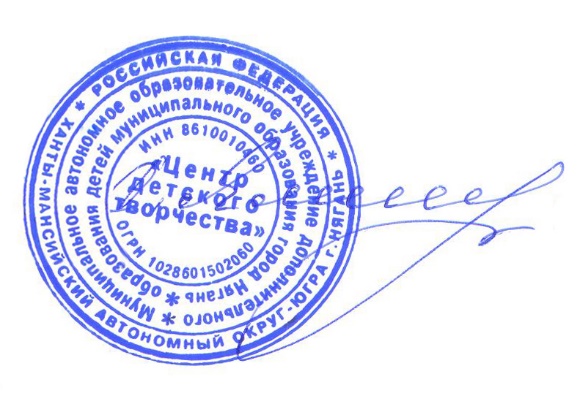 УТВЕРЖДАЮ:Директор МАОУ ДОД МО г. Нягань«Центр детского творчества»_____________ С.В. Ямашева ____04___сентября_ 2014 г.Год обученияРежим занятий в неделюВсего часов в неделюВсего часов в год1 год обучения2 раза по 2 часа;4 часа144 часа2 год обучения3 раза по 2 часа;6 часов216 часов3 год обучения3 раза по 2 часа;6 часов216 часов№ п\пРазделы программыОбщ. кол часовКол. час. на теор.Кол. час. на прак.1Охрана труда и техника безопасности4222Материаловедение6153Машиноведение10374Моделирование и конструирование325275Технология изготовления изделий647576Художественной оформление изделий163137Проектная деятельность1257Всего14426118№Тема занятийВсего часовТеорияПрактикаОхрана трудаОхрана труда4221Вводное занятие.112Организация рабочего места.113Техника безопасности при работе на швейных машинах и утюгах.114Опрос по правилам техники безопасности и пожарной безопасности11МатериаловедениеМатериаловедение6155Материалы их свойства.116Свойства натуральных волокон.117Свойства химических волокон. Искусственные волокна.118Свойства синтетических волокон.119Понятие о терминологии.22МашиноведениеМашиноведение103710Устройство швейной машинки21111Устройство швейной машинки2212Заправка нити21113Заправка нити2214Установка и дефекты иглы211Моделирование и конструированиеМоделирование и конструирование3252715История костюма.21116Мода и стиль.21117Мода и стиль.2218Подготовка к конкурсам и выставкам.21119Подготовка к конкурсам и выставкам.2220Понятия о моделировании.21121Моделирование.2222Моделирование по собственному замыслу.2223Досугово- просветительская деятельность2224Досугово- просветительская деятельность2225Моделирование по собственному замыслу2226Понятие конструирование.21127Виды подушек и их назначение.2228Конструирование подушки.2229Изготовление чертежа-конструкции подушки.2230Изготовление чертежа-конструкции подушки.22Технология изготовления изделийТехнология изготовления изделий6475731Виды строчек и их применение.21132Виды ручных строчек.2233Ручные строчки изготовление образцов.2234Ручные строчки изготовление образцов.2235Подготовка к конкурсам и выставкам.21136Подготовка к конкурсам и выставкам.2237Подготовка к конкурсам и выставкам.2238Итоговое занятие за 1-е полугодие2239Досугово- просветительская деятельность2240Виды машинных строчек.2241Виды машинных строчек.2242Виды машинных строчек.2243Виды машинных строчек.2244Фурнитура и её применение.21145Фурнитура.2246Фурнитура (липучка).2247Фурнитура (липучка).2248Технология изготовления диванной подушки.2249Выбор ткани для диванной подушки.2250Досугово-просветительская деятельность.2251Подготовка к конкурсам и выставкам.21152Подготовка к конкурсам и выставкам.2253Подготовка к конкурсам и выставкам.2254Досугово-просветительская деятельность.2255Перенос выкройки на ткань.2256Перенос выкройки на ткань.2257Применение ручных стежков.2258Досугово-просветительская деятельность.2259Досугово-просветительская деятельность.2260Применение машинных стежков (стачивание). 2261Применение машинных стежков (стачивание).2262Понятие ВТО.211Художественное оформление изделийХудожественное оформление изделий1631363Изучение цветового круга21164Изучение цветового круга2265Понятие аппликация. Виды аппликаций.2266Изготовление аппликации по собственному замыслу.2267Изготовление аппликации по собственному замыслу.2268Изготовление аппликации по собственному замыслу.2269Промежуточная аттестация.2270Изготовление аппликации по собственному замыслу. Применение ВТО.22Проектная деятельностьПроектная деятельность125771Знакомство с театром мод.21172Знакомство с театром мод227Экскурсии по специализированым магазинам.21175Понятие проекта. Выбор темы и её обоснование.1176Этапы проектирования.1177Разработка идей. Планирование.2278Работа с журналами мод.211Всего14426118№ п\пМодулиОбщ. кол часовКол. час. на теор.Кол. час. на прак.1Охрана труда и техника безопасности2112Материаловедение6333Машиноведение12394Моделирование и конструирование387315Технология изготовления изделий625576Художественной оформление изделий487417Проектная деятельность48939Всего21635181№Тема занятийВсего часовТеорияПрактикаОхрана труда Охрана труда 2111Вводное занятие.211МатериаловедениеМатериаловедение6332Материалы их свойства.2113Понятие о терминологии.2114Маркировка ниток211МашиноведениеМашиноведение12395Устройство швейной машинки2116Установка и дефекты иглы227Машинные иглы2118Устройство и назначение край обмёточной машины.2119Устройство и назначение край обмёточной машины.2210Устройство и назначение край обмёточной машины.22Моделирование и конструированиеМоделирование и конструирование3873111История костюма.21112Мода и стиль.21113Мода и стиль.2214Мода и стиль.2215Подготовка к конкурсам и выставкам.21116Подготовка к конкурсам и выставкам.2217Подготовка к конкурсам и выставкам.2218Подготовка к конкурсам и выставкам.2219Моделирование.21120Моделирование.2221Моделирование по собственному замыслу.2222Моделирование по собственному замыслу2223Конструирование.21124Классификация шорт и юбки.2225Конструирование по выбору шорт и юбок.2226Изготовление чертежа-конструкции изделия по собственному замыслу.2227Изготовление чертежа-конструкции изделия по собственному замыслу.2228Досугово- просветительская деятельность2229Досугово- просветительская деятельность22Технология изготовления изделийТехнология изготовления изделий6255730Фурнитура. Виды и применение.2231Тесьма (молния), простая и способы её обработки.2232Тесьма (молния), простая и способы её обработки.2233Тесьма (молния), простая и способы её обработки.2234Тесьма (молния), потайная и способы её обработки.2235Тесьма (молния), потайная и способы её обработки.2236Тесьма (молния), потайная и способы её обработки.2237Технологии пошива поясных изделий.2238Перенос выкройки конструкции на ткань.2239Перенос выкройки конструкции на ткань.2240Подготовка поясного изделия к обработке.2241Смётывание деталей изделия.2242Смётывание деталей изделия.2243Подготовка изделия к примерке. 2244Проведение примерки.2245Исправление дефектов после примерки.2246Вторая примерки.2247Подготовка к конкурсам и выставкам.21148Подготовка к конкурсам и выставкам.2249Итоговое занятие за 1-е полугодие2250Подготовка к конкурсам и выставкам.2251Подготовка к конкурсам и выставкам.2252Досугово- просветительская деятельность2253Досугово- просветительская деятельность2254Обработка застёжки изделия. ВТО.2255Обработка застёжки изделия. ВТО.2256Обработка застёжки изделия. ВТО.2257Обработка пояса изделия. ВТО.2258Обработка пояса изделия. ВТО.2259Обработка пояса изделия. ВТО.2260Обработка низа изделия. ВТО.22Художественной оформление изделийХудожественной оформление изделий4874161Изучение цветового круга21162Изучение цветового круга2263Художественной оформление изделий.21164Мелкий ремонт изделий.2265Мелкий ремонт изделий.2266Мелкий ремонт изделий.2267Мелкий ремонт изделий.2268Мелкий ремонт изделий.2269Подготовка к конкурсам и выставкам.2270Подготовка к конкурсам и выставкам.2271Изготовление аксэсуаров2272Изготовление аксэсуаров2273Изготовление аксэсуаров2274Подготовка к конкурсам и выставкам.21175Подготовка к конкурсам и выставкам.2276Досугово- просветительская деятельность2277Изготовление аксэсуаров2278Изготовление аксэсуаров2279Изготовление аксэсуаров2280Изготовление аксэсуаров2281Изготовление аксэсуаров2282Досугово- просветительская деятельность2283Досугово- просветительская деятельность2284Досугово- просветительская деятельность22Проектная деятельностьПроектная деятельность4893985Театр моды.2286Создание коллекции.2287Создание коллекции.2288Создание коллекции.2289Основы макияжа.2290Основы макияжа.2291Основы макияжа.2292Промежуточная аттестация учащихся2293Знакомства с профессией визажиста.21194Знакомства с профессией визажиста.2295Работа с журналами мод.21196Работа с журналами мод.2297Работа с журналами мод.2298Дефиле. Организационное занятие.21199Дефиле, или подиумный шаг.22100Походка.22101Дефиле и танец.22102Техника подиумного шага.22103Виды основного шага.22104Организационное занятие.22105Досугово- просветительская деятельность22106Досугово- просветительская деятельность22107Досугово- просветительская деятельность22108Досугово- просветительская деятельность22Всего21635181№ п\пМодулиОбщ. кол часовКол. час. на теор.Кол. час. на прак.1Охрана труда и техника безопасности2112Материаловедение6333Машиноведение8354Моделирование и конструирование467395Технология изготовления изделий6210526Художественной оформление изделий264227Проектная деятельность66957Всего21637179№Тема занятийВсего часовТеорияПрактикаОхрана труда Охрана труда 2111Вводное занятие.211МатериаловедениеМатериаловедение6332Материалы их свойства.2113Терминологии.2114Маркировка ниток211МашиноведениеМашиноведение8355Устройство швейной машинки2116Установка и дефекты иглы227Машинные иглы2118Устройство и назначение край обмёточной машины.211Моделирование и конструированиеМоделирование и конструирование467399История костюма.21110Мода и стиль.21111Мода и стиль.2212Мода и стиль.2213Подготовка к конкурсам и выставкам.21114Подготовка к конкурсам и выставкам/2215Подготовка к конкурсам и выставкам.2216Подготовка к конкурсам и выставкам.2217Моделирование.21118Моделирование.2219Моделирование по собственному замыслу.2220Моделирование по собственному замыслу2221Моделирование по собственному замыслу2222Моделирование по собственному замыслу2223Конструирование.21124Классификация плечевых изделий2225Конструирование по выбору плечевых изделий2226Изготовление чертежа-конструкции изделия по собственному замыслу.2227Изготовление чертежа-конструкции изделия по собственному замыслу.2228Изготовление чертежа-конструкции изделия по собственному замыслу.2229Изготовление чертежа-конструкции изделия по собственному замыслу.2230Досугово- просветительская деятельность2231Досугово- просветительская деятельность22Технология изготовления изделийТехнология изготовления изделий62105232Классификация фигуры человека2233Изучение назначений швейных изделий2234Современные направления в моде 2235Дизайн-анализ швейных изделий21136Дизайн-анализ швейных изделий2237Изготовление плечевых швейных изделий различной сложности по собственному замыслу 2238Изготовление плечевых швейных изделий различной сложности по собственному замыслу2239Технологии пошива плечевых изделий.2240Перенос выкройки конструкции на ткань.2241Перенос выкройки конструкции на ткань.2242Подготовка плечевых изделия к обработке.2243Смётывание деталей изделия.2244Смётывание деталей изделия.2245Подготовка изделия к примерке. 2246Проведение примерки.2247 Исправление дефектов после примерки.2248Вторая примерки.2249Подготовка к конкурсам и выставкам.21150Подготовка к конкурсам и выставкам.2251Итоговое занятие за первое полугодие2252Подготовка к конкурсам и выставкам.2253Подготовка к конкурсам и выставкам.2254Досугово- просветительская деятельность2255Досугово- просветительская деятельность2256Обработка застёжки изделия. ВТО.2257Обработка застёжки изделия. ВТО.2258Обработка застёжки изделия. ВТО.2259Обработка пояса изделия. ВТО.2260Обработка пояса изделия. ВТО.2261Обработка пояса изделия. ВТО.2262Обработка низа изделия. ВТО.22Художественной оформление изделийХудожественной оформление изделий2642263Изучение цветового круга21164Художественной оформление изделий.21165Художественной оформление изделий2266Подготовка к конкурсам и выставкам.2267Подготовка к конкурсам и выставкам.2268Изготовление аксессуаров21169Изготовление аксессуаров2270Подготовка к конкурсам и выставкам.21171Подготовка к конкурсам и выставкам.2272Досугово- просветительская деятельность2273Досугово- просветительская деятельность2274Досугово- просветительская деятельность2275Досугово- просветительская деятельность22Проектная деятельностьПроектная деятельность6895976Театр моды.2277Создание коллекции.2278Создание коллекции.2279Создание коллекции.2280Создание коллекции.2281Создание коллекции.2282Создание коллекции.2283Создание коллекции.2284Создание коллекции.2285Создание коллекции.2286Создание коллекции.2287Создание коллекции.2288Создание коллекции.2289Основы макияжа.2290Основы макияжа.2291Основы макияжа.2292Итоговая аттестация учащихся2293Знакомства с профессией визажиста.21194Знакомства с профессией визажиста.2295Работа с журналами мод.21196Работа с журналами мод.2297Работа с журналами мод.2298Дефиле. Организационное занятие.21199Дефиле, или подиумный шаг.22100Походка.22101Дефиле и танец.22102Техника подиумного шага.22103Виды основного шага.22104Организационное занятие.22105Досугово - просветительская деятельность22106Досугово - просветительская деятельность22107Досугово - просветительская деятельность22108Досугово - просветительская деятельность22Всего21637179№ТемаУровень усвоения программного материалаУровень усвоения программного материалаУровень усвоения программного материала№ТемаНизкий СреднийВысокий1Материаловедение Знает несколько видов тканей, но не определяет основные виды волокон. Дает характеристику искусственных и натуральных волокон. Знает несколько видов тканей. Подбирает правильное цветовое сочетание.Знает точное определение различных видов волокон и тканей. Подбирает цветовое сочетание, ориентируется в современных видах тканей.2Машиноведение.Правильно организует рабочее место, но не в полной мере владеет инструментами необходимыми для швейных работ. Выполняет несложные вида ручных и машинных строчек.Правильно организует рабочее место, владеет инструментами необходимыми для швейных работ. Выполняет усложнённые виды строчек. Правильно организует рабочее место, владеет инструментами необходимыми для швейных работ. Выполняет все необходимые виды строчек.3. Технология изготовления изделийСлабо владеет специальной терминологией, не умеет подбирать цвета.Владеет специальной терминологией, работает по шаблону, работы аккуратные.Владеет терминологией, работает самостоятельно, выполняет творческие оригинальные изделия.4Проектная деятельность Работает по шаблону, не проявляет активности при выборе проекта, испытывает затруднения при подготовке презентации проекта.Самостоятельно выбирает тему для проекта, но испытывает трудности при обосновании. Испытывает небольшие затруднения при планировании проекта Проект отличается оригинальностью. Учащийся свободно ориентируется в этапах и алгоритмах выполнения проекта.5Художественное оформление изделийНе в полной мере проявляет  интерес к работе, изделие выполняются неаккуратно.Самостоятельно выбирает модель изделия, подбирает ткань, изделие выполнено аккуратно, но есть небольшие недочеты.Изделие отличается оригинальностью,  аккуратно.№ТемаУровень усвоения программного материалаУровень усвоения программного материалаУровень усвоения программного материала№ТемаНизкий СреднийВысокий1МатериаловедениеПравильно организует рабочее место, но не в полной мере владеет инструментами необходимыми для швейных работ. Выполняет несложные вида ручных и машинных строчек.Правильно организует рабочее место, владеет инструментами необходимыми для швейных работ. Выполняет усложнённые виды строчек.Правильно организует рабочее место, владеет инструментами необходимыми для швейных работ. Выполняет все необходимые виды строчек.2Машиноведение.Устройство швейной машины не знает, выполняет машинную строчку под руководством педагога.Устройство машины знает, затрудняется при заправке нижней нити, машинную строчку выполняет самостоятельно, но только прямой стежок. Устройство машины знает хорошо, самостоятельно выполняет все необходимые виды строчек, не затрудняется при заправке верхней и нижней нити.3 Технология изготовления изделийСлабо владеет специальной терминологией, не умеет подбирать цвета.Владеет специальной терминологией, работает по шаблону, работы аккуратные.Владеет терминологией, работает самостоятельно, выполняет творческие оригинальные изделия.4Проектная деятельность Слабо владеет специальной терминологией, выполняет простые виды изделий, которые не отличаются оригинальностью, работает по образцу и готовому шаблону.Владеет специальной терминологией, выполняет изделия со сложными элементами декоративной отделки, но работает по готовому шаблону.Владеет терминологией, самостоятельно разрабатывает эскизы будущих моделей, подбирает ткани, делает выкройки, изделия отличаются аккуратностью и оригинальностью5. Декоративно-прикладное творчествоСлабо владеет специальной терминологией, не умеет подбирать цвета.Владеет специальной терминологией, работает по шаблону, работы аккуратные.Владеет терминологией, работает самостоятельно, выполняет творческие оригинальные изделия.№ТемаУровень усвоения программного материалаУровень усвоения программного материалаУровень усвоения программного материала№ТемаНизкий СреднийВысокий1Создание коллекции одежды на произвольную тему.Не знает ритмические закономерности костюма, плохо подбирает цвета, композицию костюма. Модели одежды выполнены неаккуратно.  Знает ритмические закономерности в организации костюма;пластическую организацию костюма;цвет в костюме;модели одежды соответствуют тематике, выполнены аккуратно, но выполнены по образцу педагога. Знает ритмические закономерности в организации костюма;пластическую организацию костюма;цвет в костюме;свойства композиции костюма;зрительные иллюзии в костюме. Модели одежды разработаны самостоятельно.2Профессии швейного производства.Не владеет знаниями о профессиях швейного производства, ориентируется с помощью педагога.Владеет знаниями о профессиях швейного производства. Работает со специальной литературой.Владеет знаниями о профессиях швейного производства. Работает со специальной литературой. Подготовлен проекта на данную тему.Андреянова Л. И. Уроки шитья. –Екатеринбург.;Издательство Стрибог., 1995. -240 с.Боголюбова О.А. Программа кружка «Конструирование и моделирование»Воропаева Н.В., Ермолаева Н.В., Годз Н.М., Сурикова Н.Н. Образовательная программа «Театр моды». Г. МоскваЕрёменко Т. И., Забалуева Е. С. Художественная обработка материалов Технология ручной вышивки: Книга для учащихся. –М.; Просвещение. 2000. -160с. Журавлёва И.Д. Ткани. Обработка. Уход. Окраска. Аппликация. Батик – М.;Издательство Эксмо , 2005. -176 с.Нагель О.И. Учебно-методическое пособие для учителя «Художественно-лоскутное шитьё». М:. Школа-Пресс, 2000 г.- 117 сПроценко Е.Н. Проект театра мод «Имидж». г.Омск, 2000 г.Чижикова Л.П. Пособие для кружков школ и внешкольных учреждений «Кружок конструирования и моделирования одежды». М:. Просвещение, 1990. -143 с